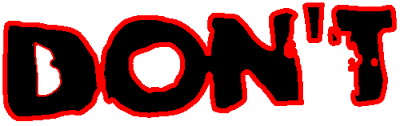 “Don’t do it for the sake of doing it!”1Don’t Incorporate irrelevant information2Don’t Repeat3Don’t Be apologetic4Don’t Make up data/info5Don’t Create new info just to do the report6Don’t Use bad/poor language (grammar)7Don’t Present in a confusing order8Don’t Be bias9Don’t Disregard the standards10Don’t Conclude without data/evidence11Don’t Use table/graphs without explaining it12Don’t Forget to pay attention to the sequence of report 13Don’t Forget conclusion14Don’t Forget action plan / strategies/ improvement plan15Don’t Forget methodology